Psychologists' Association of Alberta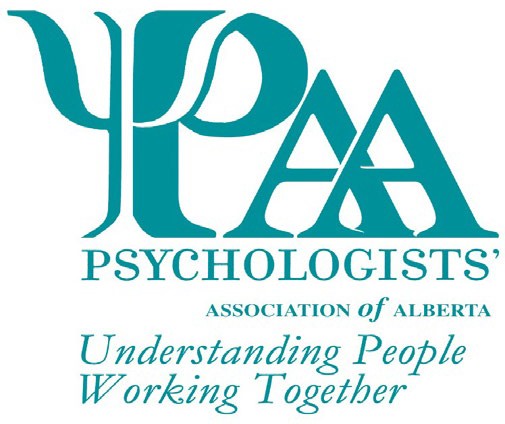 101, 1259-91 Street SWEdmonton, AB T6X 1E9T: 780-424-0294	W: www.psychologistsassociation.ab.ca E: paa@paa-ab.caDoctoral Dissertation Research Award FormThe Psychologists' Association of Alberta (PAA) invites members* who are doctoral level students to complete this form and all required documents and submit for nomination. The research has to be in the field of psychology. This is a monetary award ($300.00), together with a complimentary ticket to the PAA Awards Banquet.The PAA Awards Committee will review all nominations and select the recipient based on originality, clarity, and the following criteria (not necessarily exhaustive):Title of DissertationResearch		Explain how the dissertation is based on current research (has been completed and defended during the two years immediately preceding award submission date) (max 250 words):Explain how the research is of high quality in terms of purpose, approach, methodology, and implications (max 250 words):Explain how this dissertation research has the potential to contribute to the field of psychology (max 250 words):Submissions must be accompanied by:An abstract of the dissertation.Two letters of support, one from a supervisor and one from a dissertation committee member, stating that the majority of the work and thought has been completed by the student.Nominee InformationTitle	NamePhone	Address	City	Prov	Postal CodeEmail	Signature**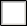 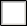 Checklist for Application:Doctoral Dissertation Research Award Form Supervisor Letter of Support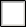 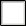 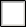 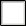 Dissertation Committee Member Letter of SupportAbstractPAA Awards are given every year. Deadline date for the next award nominations: 30 April 2023.*This award is available to all student and provisional members of PAA. If you are not a member, please visit our website for information and to apply.**Your signature indicates agreement to be nominated and for PAA to use your name for marketing purposes